Ministero dell’Istruzione dell'Università e della Ricerca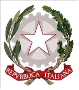 Ufficio Scolastico Regionale per Ufficio V – Ambito Territoriale della Spezia                         V.le Italia, 87 – 19124  - c.f. 80009130115  (tel.0187/25511 – fax.0187/255189)        usp.sp@istruzione.it                  www.istruzionelaspezia.it      pec: uspsp@postacert.istruzione.itProt. n.   5464                                                                                        La Spezia, 24/09/2014                                                                    IL DIRIGENTEVISTO il D.D.G. 16 marzo 2007 con cui sonno stati disposti l’integrazione e l’aggiornamento delle              graduatorie ad esaurimento per gli anni scolastici 2007/08 e 2008/09;VISTO il D.D. 44 del 12 maggio 2011 relativo all’integrazione e aggiornamento delle graduatorie              del personale docente ed educativo per il triennio 2011/2014, il cui art. 1 dispone che la                mancata presentazione della domanda di aggiornamento in graduatoria comporta la              cancellazione definitiva dalla medesima;VISTO il Decreto MIUR n. 235/2014 di aggiornamento/permanenza/conferma iscrizione con              riserva nelle graduatorie ad esaurimento del personale docente ed educativo per il triennio              2014/2017;VISTO	 il decreto monocratico N. 04059/2014 REG.PROV.CAU.   con cui il TAR del Lazio, Sezione Terza Bis, in accoglimento del ricorso collettivo numero di registro generale 7886 del 2014 proposto da docenti già inseriti nella graduatorie ad esaurimento e cancellati dalle su dette graduatorie per non aver prodotto domanda di permanenza in occasione dei precedenti aggiornamenti, ha disposto l’iscrizione con riserva dei ricorrenti alle rispettive graduatorie ad esaurimento provinciali di III fascia fino alla data della trattazione collegiale fissata per il 24/09/2014;CONSIDERATO che tra i ricorrenti figurano GIAMBO’ EMANUELA  nata a Barcellona Pozzo di Gotto  - ME – il 06/03/1978   classe di concorso AAAA per la provincia di reinserimento di La Spezia e LISTO CONCETTA  nata a Noto – SR – il 25/12/1959  classe di concorso AAAA, EEEE per la provincia di reinserimento di La Spezia;VISTO il provvedimento prot. n. 4862 del 22/08/2014 con il quale questo Ufficio ha disposto la pubblicazione delle graduatorie ad esaurimento definitive del personale docente ed educativo per il triennio 2014/2017;VISTI i provvedimenti prot. n. 4656 del 08/08/ 2014  e prot. n. 4664 del 08/08/2014 con i quali questo Ufficio ha disposto il rigetto delle domande  prodotte dalla sig. LISTO CONCETTA e dalla sig. GIAMBO’  EMANUELA intese ad ottenere l’inserimento a pieno titolo/con riserva nelle graduatorie ad esaurimento del personale docente di questa provincia per gli anni scolastici 2014/15, 2015/16, 2016/17 in quanto le domande sono state prodotte in modalità difformi  da quanto descritto dai commi 2 e 3 dell’articolo 9 del D.M. 235/14 e le istanti non risultano presenti nella base informativa del MIUR;RITENUTO di dover disporre il reinserimento con riserva nelle graduatorie dei predetti nominativi in applicazione del decreto del TAR del Lazio sopra citato                                                              DISPONEPer quanto esplicitato nelle premesse, in ottemperanza alla sopra citata pronuncia cautelare del TAR Lazio e nelle more della trattazione, il reinserimento con riserva delle docenti GIAMBO’ EMANUELA e LISTO CONCETTA  nelle graduatorie ad esaurimento della Scuola dell’Infanzia e Primaria in coda alle graduatorie stesse in attesa di acquisire ogni elemento atto alla definizione del punteggio.                                                                                 IL DIRIGENTE                                                                                 Monica Matano                                                                                                                                                                                                            Firma autografa sostituita a mezzo stampa                                                                                                                            ai sensi dell’art. 3, comma ,2 D.L. 39/1993Ufficio Scuola dell’Infanzia/Primaria, responsabile del procedimento Sig: Vincenzina CrovaraCV/tmAlle Sig.re Concetta Listo e Manuela Giambò  c/o   Avv. Francesca Lideo   avv.lideo@pec.itAll’alboAl sitoAlle OO.SS. della Provincia